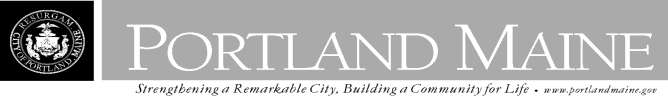 Director of Planning and Urban DevelopmentJeff LevineSeptember 5, 2013CORBIN JEFFREY P836 WASHINGTON AVE # 9PORTLAND, ME 04103Inspection Services, DirectorTammy M. MunsonCBL: 124 J013001Located at: 47 REVERE STCertified Mail 7013 1090 0002 1737 6144Dear Mr. Corbin,An evaluation of the above-referenced property on09/05/2013 revealed that the premises fail tocomply with Section 22.03 of the Garbage, Waste and Junk Ordinance of the City of Portland. Attached is a list of the violations.This is a Notice of Violation pursuant to Section 22.03 of the Code. All referenced violations shallbe corrected within 10 days of the date of this notice.A re-inspection will occur on 9/16/2013 at which time compliance will be required. Failure to comply will result in this office referring the matter to the City of Portland Corporation Counsel for legal action and possible civil penalties, as provided for in Section 1-15 of the Code and in Title 30-A M.R.S.A. Section 4452. This is an appealable decision pursuant to Section 12.80 of the Municipal Code.Please feel free to contact me if you wish to discuss this matter, or if you have any questions. Sincerely,Chuck FagoneCode Enforcement Officer(207) 874-8789